§4099-D.  DefinitionsAs used in this subchapter, unless the context otherwise indicates, the following terms have the following meanings.  [PL 2009, c. 155, §2 (NEW).]1.  Homeless youth.  "Homeless youth" means a person 21 years of age or younger who is unaccompanied by a parent or guardian and is without shelter where appropriate care and supervision are available, whose parent or legal guardian is unable or unwilling to provide shelter and care or who lacks a fixed, regular and adequate nighttime residence. "Homeless youth" does not include a person incarcerated or otherwise detained under federal or state law.[PL 2009, c. 155, §2 (NEW).]2.  Fixed, regular and adequate nighttime residence.  "Fixed, regular and adequate nighttime residence" means a dwelling at which a person resides on a regular basis that adequately provides safe shelter. "Fixed, regular and adequate nighttime residence" does not include a publicly or privately operated institutional shelter designed to provide temporary living accommodations; transitional housing; a temporary placement with a peer, friend or family member who has not offered a permanent residence, residential lease or temporary lodging for more than 30 days; or a public or private place not designed for, nor ordinarily used as, a regular sleeping accommodation for human beings.[PL 2009, c. 155, §2 (NEW).]3.  Runaway.  "Runaway" means an unmarried child under 18 years of age who is absent from the home of a parent or guardian or other lawful placement without the consent of the parent, guardian or lawful custodian.[PL 2009, c. 155, §2 (NEW).]SECTION HISTORYPL 2009, c. 155, §2 (NEW). The State of Maine claims a copyright in its codified statutes. If you intend to republish this material, we require that you include the following disclaimer in your publication:All copyrights and other rights to statutory text are reserved by the State of Maine. The text included in this publication reflects changes made through the First Regular and First Special Session of the 131st Maine Legislature and is current through November 1. 2023
                    . The text is subject to change without notice. It is a version that has not been officially certified by the Secretary of State. Refer to the Maine Revised Statutes Annotated and supplements for certified text.
                The Office of the Revisor of Statutes also requests that you send us one copy of any statutory publication you may produce. Our goal is not to restrict publishing activity, but to keep track of who is publishing what, to identify any needless duplication and to preserve the State's copyright rights.PLEASE NOTE: The Revisor's Office cannot perform research for or provide legal advice or interpretation of Maine law to the public. If you need legal assistance, please contact a qualified attorney.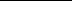 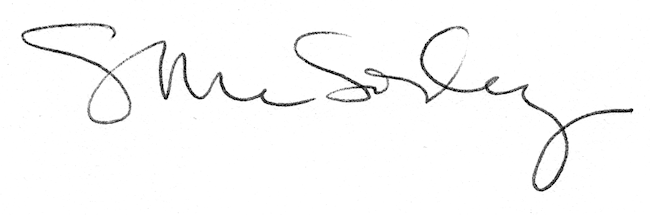 